1.16	рассмотреть вопросы, связанные с системами беспроводного доступа, включая локальные радиосети (WAS/RLAN), в полосах частот между 5150 МГц и 5925 МГц, и принять надлежащие регламентарные меры, включая дополнительные распределения спектра подвижной службе, в соответствии с Резолюцией 239 (ВКР-15);ВведениеВ полосах частот 5250−5350 МГц, 5350−5470 МГц и 5850−5925 МГц Члены АТСЭ поддерживают NOC для Регламента радиосвязи для использования WAS/RLAN в целях защиты существующих служб.В полосе частот 5725−5850 МГц Члены АТСЭ поддерживают решение о распределении на первичной основе этой полосы частот подвижной службе в Районе 3.ПредложенияСТАТЬЯ 5Распределение частотРаздел IV  –  Таблица распределения частот
(См. п. 2.1)NOC	ACP/24A16/1#499565250–5570 МГцОснования:	Исследования МСЭ-R в области совместного использования частот и совместимости не подтвердили, что существующие службы будут надлежащим образом защищены.NOC	ACP/24A16/2#499575250–5570 МГцОснования:	Исследования МСЭ-R в области совместного использования частот и совместимости не подтвердили, что существующие службы будут надлежащим образом защищены.MOD	ACP/24A16/3#499595570–6700 МГцОснования:	Распределить полосу частот 5725−5850 МГц подвижной, за исключением воздушной подвижной, службе на первичной основе в Районе 3.NOC	ACP/24A16/4#499635570–6700 МГцОснования:	Исследования МСЭ-R в области совместного использования частот и совместимости не подтвердили, что существующие службы будут надлежащим образом защищены.SUP	ACP/24A16/5#49964РЕЗОЛЮЦИЯ  239  (ВКР-15)Исследования, касающиеся систем беспроводного доступа, 
включая локальные радиосети, в полосах частот 
между 5150 МГц и 5925 МГц Основания:	В этой Резолюции более нет необходимости после ВКР-19.______________Всемирная конференция радиосвязи (ВКР-19)
Шарм-эль-Шейх, Египет, 28 октября – 22 ноября 2019 года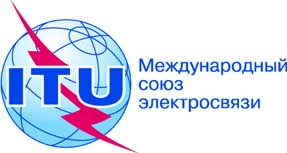 ПЛЕНАРНОЕ ЗАСЕДАНИЕДополнительный документ 16
к Документу 24-R20 сентября 2019 годаОригинал: английскийОбщие предложения Азиатско-Тихоокеанского сообщества электросвязиОбщие предложения Азиатско-Тихоокеанского сообщества электросвязиПредложения для работы конференцииПредложения для работы конференцииПункт 1.16 повестки дняПункт 1.16 повестки дняРаспределение по службамРаспределение по службамРаспределение по службамРайон 1Район 2Район 35 250–5 255СПУТНИКОВАЯ СЛУЖБА ИССЛЕДОВАНИЯ ЗЕМЛИ (активная)ПОДВИЖНАЯ, за исключением воздушной подвижной  5.446A  5.447FРАДИОЛОКАЦИОННАЯСЛУЖБА КОСМИЧЕСКИХ ИССЛЕДОВАНИЙ  5.447D5.447E  5.448  5.448AСПУТНИКОВАЯ СЛУЖБА ИССЛЕДОВАНИЯ ЗЕМЛИ (активная)ПОДВИЖНАЯ, за исключением воздушной подвижной  5.446A  5.447FРАДИОЛОКАЦИОННАЯСЛУЖБА КОСМИЧЕСКИХ ИССЛЕДОВАНИЙ  5.447D5.447E  5.448  5.448A5 255–5 350СПУТНИКОВАЯ СЛУЖБА ИССЛЕДОВАНИЯ ЗЕМЛИ (активная)ПОДВИЖНАЯ, за исключением воздушной подвижной  5.446A  5.447FРАДИОЛОКАЦИОННАЯСЛУЖБА КОСМИЧЕСКИХ ИССЛЕДОВАНИЙ (активная)5.447E  5.448  5.448AСПУТНИКОВАЯ СЛУЖБА ИССЛЕДОВАНИЯ ЗЕМЛИ (активная)ПОДВИЖНАЯ, за исключением воздушной подвижной  5.446A  5.447FРАДИОЛОКАЦИОННАЯСЛУЖБА КОСМИЧЕСКИХ ИССЛЕДОВАНИЙ (активная)5.447E  5.448  5.448AРаспределение по службамРаспределение по службамРаспределение по службамРайон 1Район 2Район 35 350–5 460СПУТНИКОВАЯ СЛУЖБА ИССЛЕДОВАНИЯ ЗЕМЛИ (активная)  5.448BРАДИОЛОКАЦИОННАЯ  5.448DВОЗДУШНАЯ РАДИОНАВИГАЦИОННАЯ  5.449СЛУЖБА КОСМИЧЕСКИХ ИССЛЕДОВАНИЙ (активная)  5.448CСПУТНИКОВАЯ СЛУЖБА ИССЛЕДОВАНИЯ ЗЕМЛИ (активная)  5.448BРАДИОЛОКАЦИОННАЯ  5.448DВОЗДУШНАЯ РАДИОНАВИГАЦИОННАЯ  5.449СЛУЖБА КОСМИЧЕСКИХ ИССЛЕДОВАНИЙ (активная)  5.448C5 460–5 470СПУТНИКОВАЯ СЛУЖБА ИССЛЕДОВАНИЯ ЗЕМЛИ (активная)РАДИОЛОКАЦИОННАЯ  5.448DРАДИОНАВИГАЦИОННАЯ  5.449СЛУЖБА КОСМИЧЕСКИХ ИССЛЕДОВАНИЙ (активная)5.448BСПУТНИКОВАЯ СЛУЖБА ИССЛЕДОВАНИЯ ЗЕМЛИ (активная)РАДИОЛОКАЦИОННАЯ  5.448DРАДИОНАВИГАЦИОННАЯ  5.449СЛУЖБА КОСМИЧЕСКИХ ИССЛЕДОВАНИЙ (активная)5.448BРаспределение по службамРаспределение по службамРаспределение по службамРайон 1Район 2Район 35 725–5 830ФИКСИРОВАННАЯ СПУТНИКОВАЯ
(Земля-космос)РАДИОЛОКАЦИОННАЯЛюбительская5 725–5 830РАДИОЛОКАЦИОННАЯЛюбительская5 725–5 830РАДИОЛОКАЦИОННАЯЛюбительская5.150  5.451  5.453  5.4555.150  5.453  5.4555.150  5.453  5.4555 830–5 850ФИКСИРОВАННАЯ СПУТНИКОВАЯ
(Земля-космос)РАДИОЛОКАЦИОННАЯЛюбительскаяЛюбительская спутниковая (космос-Земля)5 830–5 850РАДИОЛОКАЦИОННАЯЛюбительскаяЛюбительская спутниковая (космос-Земля)5 830–5 850РАДИОЛОКАЦИОННАЯЛюбительскаяЛюбительская спутниковая (космос-Земля)5.150  5.451  5.453  5.4555.150  5.453  5.4555.150  5.453  5.455Распределение по службамРаспределение по службамРаспределение по службамРайон 1Район 2Район 35 850–5 925ФИКСИРОВАННАЯФИКСИРОВАННАЯ СПУТНИКОВАЯ
(Земля-космос)ПОДВИЖНАЯ5 850–5 925ФИКСИРОВАННАЯФИКСИРОВАННАЯ СПУТНИКОВАЯ 
(Земля-космос)ПОДВИЖНАЯЛюбительскаяРадиолокационная5 850–5 925ФИКСИРОВАННАЯФИКСИРОВАННАЯ СПУТНИКОВАЯ 
(Земля-космос)ПОДВИЖНАЯРадиолокационная5.1505.1505.150